Tarife euro/cabinaOcupare:Imbarcare/ Debarcare:IS - Studio interior Fantastica; IB -Interior Bella Garantata; IR1, IR2 - Interior Fantastica DeluxeOS - Sudio exterior Fantastica; OB - Exterioara Bella Garantata; OR1, OR2 - Exterioara Deluxe Fantastica; VL1 - Exterioara Infinite View Fantastica; VLA - Exterioara Infinite View AureaPR1, PR2 - Deluxe Fantastica cu vedere la promenada ; PR3 - Deluxe Fantastica cu vedere la promenada ; PV - Deluxe Fantastica cu vedere la promenada si ocean; BB - Garantata Bella; BP- Balcon Deluxe Fantastica cu vedere partialaBR1, BR2, BR3, BR4 - Balcon Deluxe Fantastica; BA - Balcon AureaSLP - Suita Premium Aurea cu vedere la promenada si ocean; SRP- Suita Deluxe Aurea cu vedere la promenada si ocean; SM - Junior Suite Aurea; SL1 - Suita Premium Aurea; SX - Grand Suite Aurea; SXT - Grand Suite Aurea cu terasa; SXJ -Grand Suite Aurea cu terasa si cada hidromasajCabinele bella (interioare, exterioare si balcon) sunt categorie garantata.  Detaliile legate de cabinele garantate, respectiv numar si amplasare la bordul vasului, nu vor fi comunicate in momentul efectuarii rezervarii, ele fiind alocate ulterior de catre compania de croaziere si nu pot fi modificate. Pasagerilor li se pot aloca cabine cu hublou/ cu balcon cu vedere obstructionata sau cabine pentru persoanele cu dizabilitati.ssItinerariu:Itinerariul poate suferi modificari! MSC WORLD EUROPAPrima din clasa ei, MSC WORLD EUROPA (lansata in decembrie 2022) este o nava noua, unica, moderna, care impinge granitele a ceea ce este posibil pe mare!  Bate recorduri, seteaza noi standarde si este cea mai sustenabila si futuristica nava a flotei.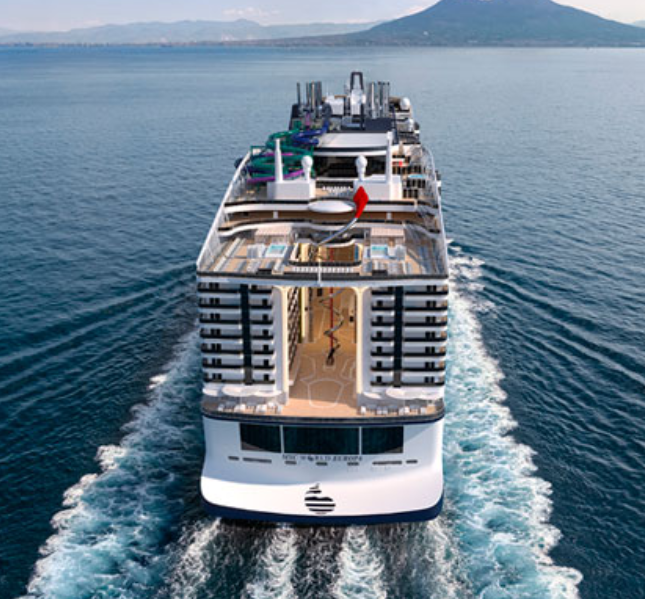 Bun venit in viitorul croazierelor!Alimentata cu combustibil mai curat si cu tehnologie ecologica integrata in intreaga nava, vasul este o declaratie a angajamentului MSC fata de viitorul acestei planete.De la designul interior elegant, la cele 13 locuri de luat masa si la ofertele ei palpitante de divertisment, experienta la bord este unica. Relaxati-va in pitorescul Panorama Lounge, experimentati entuziasmul futuristicului Luna Park Arena sau pierdeti-va in emblematicul Kinetic Dome.De la silueta ei uluitoare pana la arcul ei cu plumb, futuristul MSC World Europa este la fel de izbitor din punct de vedere vizual, pe atat de inovator.Pupa ei unica, deschisa in forma de Y, duce la o promenada de 104 m lungime, cu vederi panoramice incredibile la ocean. Promenada prezinta, de asemenea, cel mai lung tobogan uscat de pe mare, recordul – The Venom Drop @ The Spiral – o capodopera din otel inoxidabil ce strabate 11 punti, unic in industria croazierelor.Rasfatati-va papilele gustative pe MSC World Europa. Nava are concepte noi, inclusiv Chef’s Garden Kitchen, prima gradina hidroponica pe mare; La Pescaderia, un restaurant de peste mediteranean; o noua microberarie la bord; si un Gin bar unde poti invata mixologie.Printre restaurante se numara steakhouse-ul in stil american, mancarea stradala inspirata din America Latina Hola! Tacos & Cantina, Kaito Teppanyaki & Sushi bar si renumitele noastre bufete.Exista ceva pentru toata lumea la bordul MSC World Europa, de la cel mai mare parc acvatic din flota noastra, la masinute electrice si 7 piscine raspandite pe nava, inclusiv una cu un acoperis glisant.Pentru familiile cu copii, clubul pentru copii premiat MSC ofera facilitati de ultima generatie in interiorul unei zone dedicate a navei, cu o gama larga de programe personalizate pentru fiecare grupa de varsta.Oaspetii de toate varstele se vor putea bucura de divertisment uimitor de dimineata pana seara, inclusiv trei noi spectacole in stil concert in Arena polivalenta Luna Park; cinci noi productii de teatru la scara larga in World Theatre; patru experiente tematice in Panorama Lounge; si surpriza, expozitii live pop-up pe toata nava. CabineNota: Imaginile cabinelor sunt reprezentative, dimensiunile si amenajarea variaza in cadrul fiecarui tip de cabina. Experiente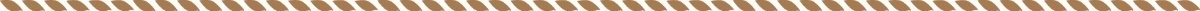 CABINE INTERIOARECABINE INTERIOARECABINE INTERIOARECABINE INTERIOAREFantastica (IS)Bella (IB)Fantastica (IR1)Fantastica (IR2)CABINE EXTERIOARECABINE EXTERIOARECABINE EXTERIOARECABINE EXTERIOARECABINE EXTERIOARECABINE EXTERIOAREFantastica (OS)Bella (OB)Fantastica (OR1)Fantastica (OR2)Fantastica (VL1)Aurea (VLA)CABINE BALCONCABINE BALCONCABINE BALCONCABINE BALCONCABINE BALCONCABINE BALCONFantastica (PR1)Fantastica  (PR2)Fantastica (PR3)Fantastica (PV)Bella (BB)Fantastica (BP)Fantastica (BR1)Fantastica (BR2)Fantastica (BR3)Fantastica (BR4)Aurea (BA)SUITESUITESUITESUITESUITESUITESUITEAurea (SLP)Aurea (SRP)Aurea (SM)Aurea (SL1)Aurea (SX)Aurea (SXT)Aurea (SXJ)Servicii incluse                                                                                                        Tariful nu include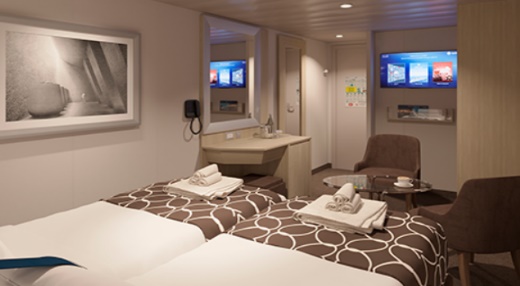 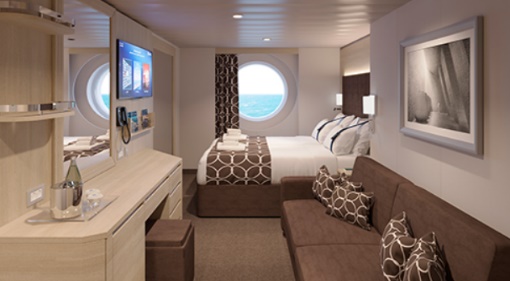 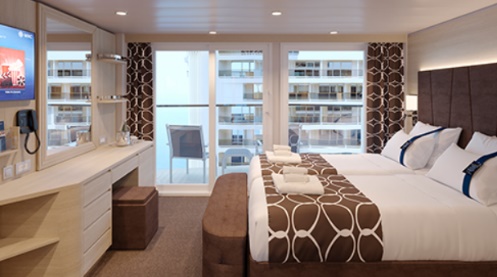 Cabina interioaraSuprafata aprox: 10-15 mp;Baie cu dus si uscator de par;Pat dublu confortabil care poate fi transformat in doua paturi single (la cerere);TV interactiv, conexiune Wi-Fi (contra cost), telefon si seif;Minibar si aer conditionat;Alegeti tipul de cabina care vi se potriveste cel mai bine:•Deluxe Interior (suprafata cca 15 mp, punti 5-21);• Interior Studio (suprafata cca 10 mp, punti 11-19).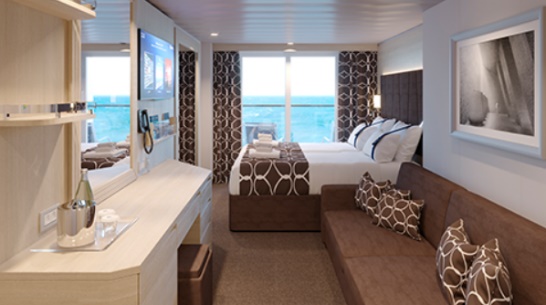 Cabina exterioaraSuprafata aprox: 12-20 mp;Baie cu dus si uscator de par;Pat dublu confortabil care poate fi transformat in doua paturi single (la cerere);TV interactiv, conexiune Wi-Fi (contra cost), telefon si seif;Minibar si aer conditionat;Unele cabine au fereastra glisanta panoramica care se transforma intr-o balustrada de sticla atunci cand este deschisa.Alegeti tipul de cabina care vi se potriveste cel mai bine:• Infinite Ocean View (suprafata cca 20 mp, punti 10-11);• Infinite Ocean View Aurea (suprafata cca 20 mp, punti 12-14);•Deluxe Ocean View (suprafata cca 16 mp, punte 5-12);•Studio Ocean View (ocupare SGL, suprafata cca 12 mp, punti 5-14).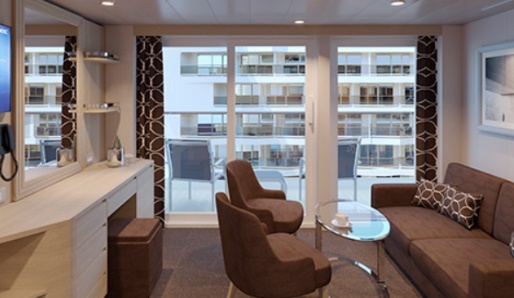 Cabina cu balcon cu vedere la promenadaSuprafata aprox: 16 mp;Baie cu dus si uscator de par;Pat dublu confortabil care poate fi transformat in doua paturi single (la cerere);TV interactiv, conexiune Wi-Fi (contra cost), telefon si seif;Minibar si aer conditionat;Alegeti tipul de cabina care vi se potriveste cel mai bine:•Deluxe Balcony with Promenade & Ocean View (suprafata cca 16 mp, punti 9-15);•Deluxe Balcony with Promenade View (suprafata cca 16 mp, punti 15-16).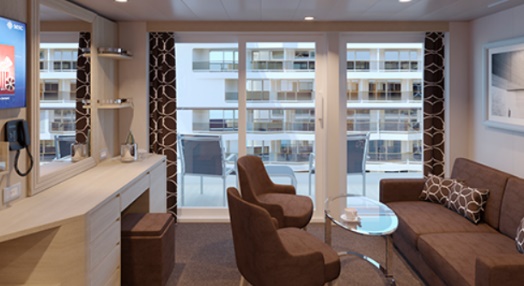 Cabina cu balcon Suprafata aprox 17 mp cu balcon (3mp);Baie cu dus si uscator de par;Pat dublu confortabil care poate fi transformat in doua paturi single (la cerere);TV interactiv, conexiune Wi-Fi (contra cost), telefon si seif;Minibar si aer conditionat;Unele cabine au vedere partiala;Alegeti tipul de cabina care vi se potriveste cel mai bine:•Deluxe Balcony Aurea (cea mai buna pozitie pe nava, suprafata cca 17 mp, punti 10-16);•Deluxe Balcony (suprafata cca 17 mp, punti 9-16);Deluxe Balcony with partial view (suprafata cca 17 mp, punti 15-16);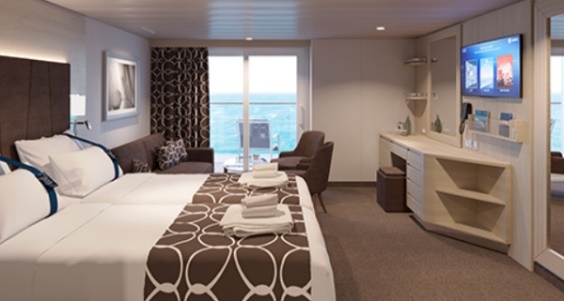 Junior Suite AureaSuprafata aprox 17 mp cu terasa privata mare (13-17 mp), puntea 9;Baie cu dus si uscator de par;Pat dublu confortabil care poate fi transformat in doua paturi single (la cerere);TV interactiv, conexiune Wi-Fi (contra cost), telefon si seif;Minibar si aer conditionat.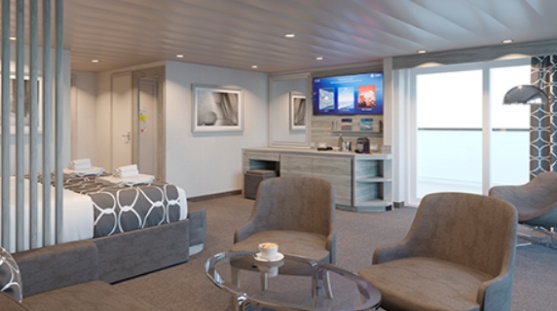 Suita Aurea Delux cu vedere la mare si promenada Suprafata aprox 27 mp cu balcon (9mp), puntea 11;Zona de relaxare cu canapea extensibila (pentru ocupare dubla) sau camera de zi separata cu canapea extensibila (pentru ocupare cvadrupla);Pat dublu confortabil care poate fi transformat in doua paturi single (la cerere);Baie cu dus si uscator de par;TV interactiv, conexiune Wi-Fi (contra cost), telefon si seif;Minibar si aer conditionat.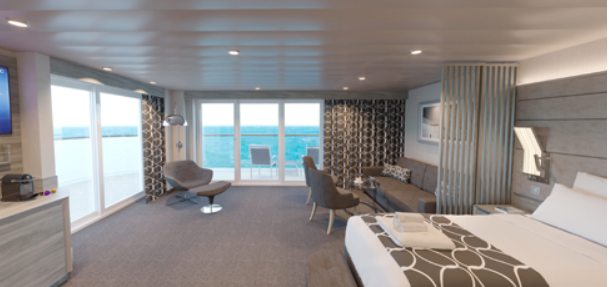 Premium Suite Aurea Suprafata aprox 25 mp cu balcon (4 mp), punti 12-14;Baie cu, cada si uscator de par;Pat dublu confortabil care poate fi transformat in doua paturi single (la cerere);TV interactiv, conexiune Wi-Fi (contra cost), telefon si seif;Minibar si aer conditionatPoate acomoda pana la 6 persoane.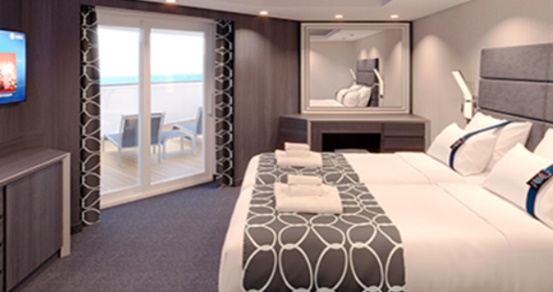 Suita Aurea Premium cu vedere la mare si promenada Suprafata aprox 27 mp cu balcon (9mp), puntea 11;Zona de relaxare cu canapea extensibila (pentru ocupare dubla) sau camera de zi separata cu canapea extensibila (pentru ocupare cvadrupla);Pat dublu confortabil care poate fi transformat in doua paturi single (la cerere);Baie cu dus si uscator de par;TV interactiv, conexiune Wi-Fi (contra cost), telefon si seif;Minibar si aer conditionat.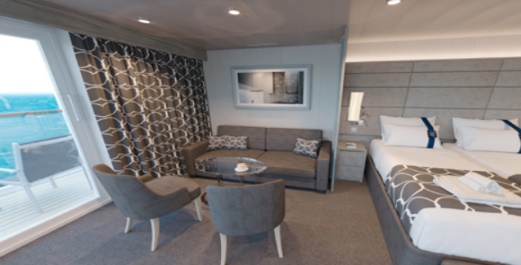 Grand Suite AureaSuprafata aprox 35 mp cu balcon (8-9 mp), punti 9-10;Zona de relaxare cu canapea extensibila; Baie cu dus si uscator de par;Pat dublu confortabil care poate fi transformat in doua paturi single (la cerere);TV interactiv, conexiune Wi-Fi (contra cost), telefon si seif;Minibar si aer conditionat.Grand Suite Aurea cu terasaSuprafata aprox 35 mp cu balcon privat premium (25-35 mp), punti 11-14;Zona de relaxare cu canapea extensibila; Baie cu dus si uscator de par;Pat dublu confortabil care poate fi transformat in doua paturi single (la cerere);TV interactiv, conexiune Wi-Fi (contra cost), telefon si seif;Minibar si aer conditionat.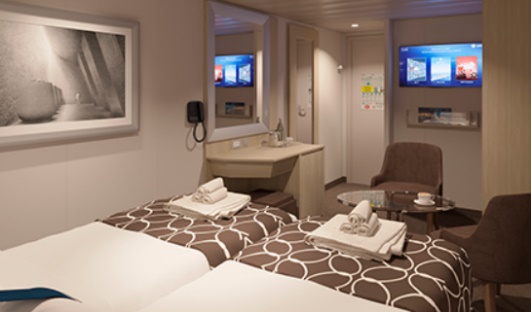 MSC Yacht Club – Suita InterioaraSuprafata aprox 15 mp, punti 15-16;Baie cu dus si uscator de par;Pat dublu confortabil care poate fi transformat in doua paturi single (la cerere);TV interactiv, conexiune Wi-Fi (contra cost), telefon si seif;Minibar si aer conditionat;Capacitate cazare maxim 2 persoane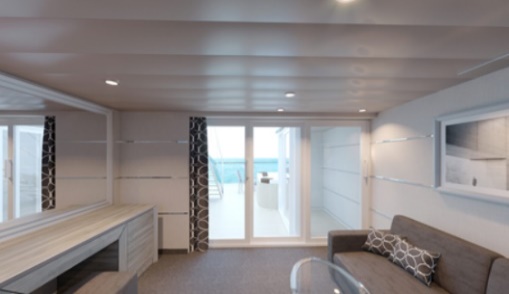 MSC Yacht Club – Suita Duplex cu jacuzziSuite Duplex cu doua etaje (suprafata 46 mp) cu balcon privat mare (28-31 mp) si cada cu hidromasaj privata, puntea 16;Nivelul 1:Living/sufragerie deschisa cu o canapea extensibila dubla;Baie cu dus si uscator de par.Nivelul 2:Dormitor matrimonial cu pat dublu confortabil;Baie cu cada mare si uscator de par;Dulap spatios.Zona balcon: Terasa privata, cada cu hidromasaj, masa.Alte facilitati:TV interactiv, conexiune Wi-Fi, telefon si seifMini bar si aer conditionat.Grand Suite Aurea cu terasa si cada hidromasajSuprafata aprox 35 mp cu balcon (35-46 mp) si cada cu hidromasaj, punti 15-16;Zona de relaxare cu canapea extensibila; Baie cu dus si uscator de par;Pat dublu confortabil care poate fi transformat in doua paturi single (la cerere);TV interactiv, conexiune Wi-Fi (contra cost), telefon si seif;Minibar si aer conditionat.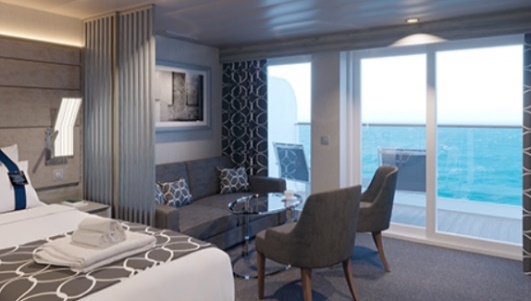 MSC Yacht Club – Suita DeluxeSuprafata aprox 25 mp, punti 15-21;Baie cu dus si uscator de par;Pat dublu confortabil care poate fi transformat in doua paturi single (la cerere);TV interactiv, conexiune Wi-Fi (contra cost), telefon si seif;Minibar si aer conditionat;Capacitate cazare maxim 4 persoane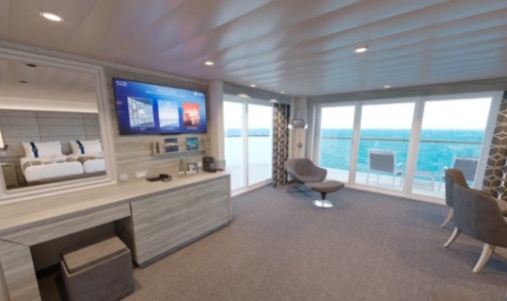 MSC Yacht Club – Suita Royal cu cada hidromasajSuprafata 51-58 mp cu balcon mare (42-51 mp) si cada cu hidromasaj privata, punte 16 si 18;Balcon mare cu cada cu hidromasaj privata si zona de luat masa in aer liber;Dressing si depozit de bagaje;Baie cu dus mare si cada (unele cabine au doar cada mare);Zona de toaleta cu uscator de par;Pat dublu confortabil;TV interactiv, conexiune Wi-Fi, telefon si seif, aer conditionat;Configurare bar, frigider si aparat de cafea espresso;Gazduieste pana la 4 persoane.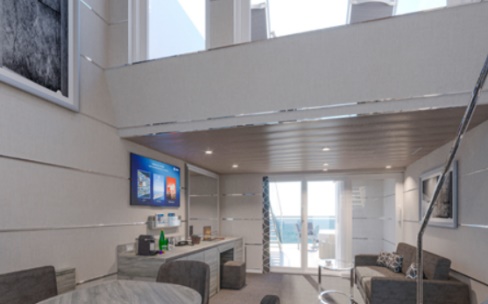 MSC Yacht Club – Suita DuplexSuite duplex cu doua etaje (suprafata 46 mp) cu balcon (6 mp), puntea 16;Nivelul 1:Living/sufragerie deschisa cu o canapea extensibila dublaBaie cu dus si uscator de par.Nivelul 2:Dormitor matrimonialBaie cu cada si uscator de parDulap spatiosAlte facilitati:TV interactiv, conexiune Wi-Fi, telefon si seifMini bar si aer conditionat.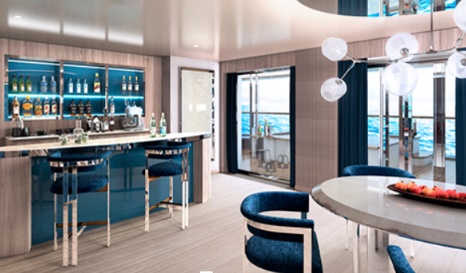 MSC Yacht Club – Owner’s Suite cu cada hidromasajSuita Proprietarului nr. 16002 - Suprafata 104 mp cu balcon mare (48 mp) si cada cu hidromasaj privata, puntea 16Suita Proprietarului nr. 18001 - Suprafata 78 mp cu balcon mare (65 mp) si cada cu hidromasaj privata, puntea 18Balcon mare cu cada cu hidromasaj privata si zona de living in aer liberFerestre panoramice din podea pana in tavan si usi din sticla;Zona de sufragerie si living separata;Baie cu dus mare si cada imperiala;Zona de toaleta cu uscator de par;Dressing mare cu suport pentru pantofi si depozit de bagaje;Pat dublu confortabil;TV interactiv, conexiune Wi-Fi, telefon si seif, aer conditionat;Configurare bar, frigider si aparat de cafea espresso.Experienta asociata cabinelor garantate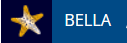 Experienta asociata cabinelor cu balcon, vedere la ocean si interioare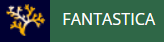 Experienta asociata cabinelor cu balcon si suite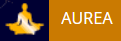 FLEXIBILITATE DE REZERVARESchimbarea croazierei contra costCONFORTNave moderne si cabine eleganteMSC for Me (unde este disponibil)BENEFICII MASADiscount la pachetul de bauturi disponibil la momentul rezervariiBufet amplu cu o gama larga de preparate culinareAcces la restaurantele principale care servesc mancaruri gourmetSPORT SI DIVERTISMENTProgram variat de spectacole de teatru in stil BroadwayZona piscinaFacilitati sportive in aer liberSala de sport bine echipata, cu vedere panoramicaActivitati de divertisment pentru adulti si copiiActivitati recreative pentru copiiSERVICIIPersonal multilingv calificatALTE PRIVILEGIIPuncte MSC Voyagers ClubFantastica include toate facilitatile oferite de Bella precum si:FLEXIBILITATE DE REZERVAREOportunitatea de a alege cabina si locatia acesteia1 schimb gratuit de croaziera*CONFORTRoom service 24 de ore pe zi (livrare contra cost)Mic dejun in cabina (livrare gratuita)BENEFICII MASAPosibilitatea de a alege intervalul orar pentru cina (in functie de disponibilitate)Reducere 20% la un pachet preplatit dedicat restaurantului de specialitateAurea include toate facilitatile oferite de Fantastica precum si o serie de beneficii de relaxare pentru trup si suflet.CONFORTSuite si cabine cu balcon in cele mai bune locatii pe vasPachet de bun venit (Prosecco + ciocolata)Room service 24 de ore pe zi (livrare gratuita)BENEFICII MASAAlegerea orei de dinning (My Choice) in restaurant sau zona dedicataRELAXAREAcces gratuit la Solarium Top ExclusiveFacilitati de relaxare in fiecare cabina (inclusiv halat de baie si papuci)Meniu de perneAcces la zona termala (doar pentru adulti)Reducere de 40% la un pachet preplatit dedicat Spa10% reducere la toate tratamentele spa achizitionate la bordSERVICIIImbarcare prioritara si predare bagaje* Schimbarea gratuita a croazierei se aplica fie la datele croazierei, fie la destinatie. O astfel de schimbare trebuie efectuata cu pana la 1 luna inainte de plecare, iar noua croaziera sa navigheze in termen de 3 luni de la plecarea initiala. Orice schimbare de croaziera va fi trebui reconfirmata de MSC.* Schimbarea gratuita a croazierei se aplica fie la datele croazierei, fie la destinatie. O astfel de schimbare trebuie efectuata cu pana la 1 luna inainte de plecare, iar noua croaziera sa navigheze in termen de 3 luni de la plecarea initiala. Orice schimbare de croaziera va fi trebui reconfirmata de MSC.* Schimbarea gratuita a croazierei se aplica fie la datele croazierei, fie la destinatie. O astfel de schimbare trebuie efectuata cu pana la 1 luna inainte de plecare, iar noua croaziera sa navigheze in termen de 3 luni de la plecarea initiala. Orice schimbare de croaziera va fi trebui reconfirmata de MSC.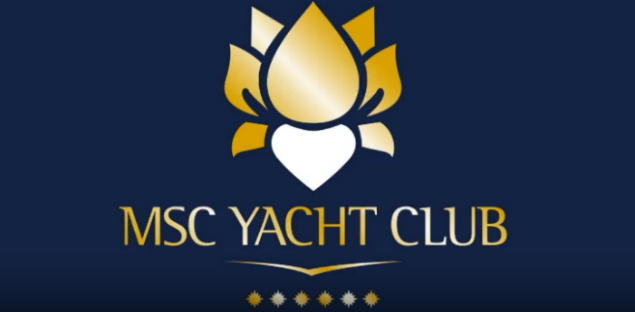 PRIVILEGIIEXCLUSIVITATEALEGEREA TAPRIORITATE la imbarcare si debarcare, inclusiv in zilele de excursieMAJORDOM dedicat 24 de oreSERVICIU CONCIERGE disponibil 24 de oreROOM SERVICE disponibil 24 de orePACHET DE BAUTURI PREMIUM inclusiv minibarul din cabinaPACHET INTERNET (internet nelimitat pe doua device-uri)ACCES GRATUIT la Thermal Suite in cadrul MSC AUREA SPAFACILITATI RELAXARE in fiecare suita (inclusiv halate de baie si papuci)SUITE care ofera un confort inedit situate pe puntile din fata ale naveiPUNTE PRIVATA cu pisicina, jacuzzi, zona de sezlonguri si barPOSIBILITATEA DE A ORGANIZA O EXPERIENTA DEOSEBITA DE SHOPPING*POSIBILITATEA DE A ORGANIZA EXCURSII PRIVATE*MESE GOURMET in cadrul restaurantului privat MSC YACHT CLUB si posibilitatea de ati alege ora mesei in timpul orelor de functionare a restaurantuluiMUZICA LIVE in fiecare searaLOUNGE BAR CU VEDERE PANORAMICA , ceaiul de dupa amiaza, selectie de gustari la dispozitia dumneavoastra 20h/ziREDUCERI la serviciile de masaj  si restaurantele de specialitate**1 SCHIMB GRATUIT DE CROAZIERA***10% DISCOUNT la toate tratamentele SPA, achitionate la bordFACILITATI SPORTIVE in aer liberSPECTACOLE DE TEATRU variate in stil Broadway si Las VegasBUFFET PREMIUMSALA DE SPORT CU VEDERE PANORAMICAACCES LA CELELALTE ZONE DE PE VAS in afara de zona Yacht Club*Servicii contracost** Oferta valabila doar pentru prezervare, cu pana la 2 zile inainte de imbarcare*** Modificarea gratuita a croazierei se aplica fie la datele croazierei, fie la destinație. O astfel de schimbare trebuie efectuata cu pana la 30 de zile calendaristice inainte de plecare, pentru o nouă croaziera care sa se desfasoare in termen de 90 de zile calendaristice de la plecarea initiala- MSC Yacht Club este disponibil la bordul tuturor vaselor MSC, cu exceptia: MSC Armonia, MSC Lirica, MSC Magnifica, MSC Musica, MSC Opera, MSC Orchestra, MSC Poesia si MSC Sinfonia*Servicii contracost** Oferta valabila doar pentru prezervare, cu pana la 2 zile inainte de imbarcare*** Modificarea gratuita a croazierei se aplica fie la datele croazierei, fie la destinație. O astfel de schimbare trebuie efectuata cu pana la 30 de zile calendaristice inainte de plecare, pentru o nouă croaziera care sa se desfasoare in termen de 90 de zile calendaristice de la plecarea initiala- MSC Yacht Club este disponibil la bordul tuturor vaselor MSC, cu exceptia: MSC Armonia, MSC Lirica, MSC Magnifica, MSC Musica, MSC Opera, MSC Orchestra, MSC Poesia si MSC Sinfonia*Servicii contracost** Oferta valabila doar pentru prezervare, cu pana la 2 zile inainte de imbarcare*** Modificarea gratuita a croazierei se aplica fie la datele croazierei, fie la destinație. O astfel de schimbare trebuie efectuata cu pana la 30 de zile calendaristice inainte de plecare, pentru o nouă croaziera care sa se desfasoare in termen de 90 de zile calendaristice de la plecarea initiala- MSC Yacht Club este disponibil la bordul tuturor vaselor MSC, cu exceptia: MSC Armonia, MSC Lirica, MSC Magnifica, MSC Musica, MSC Opera, MSC Orchestra, MSC Poesia si MSC Sinfonia